Appendix E3: Study Overview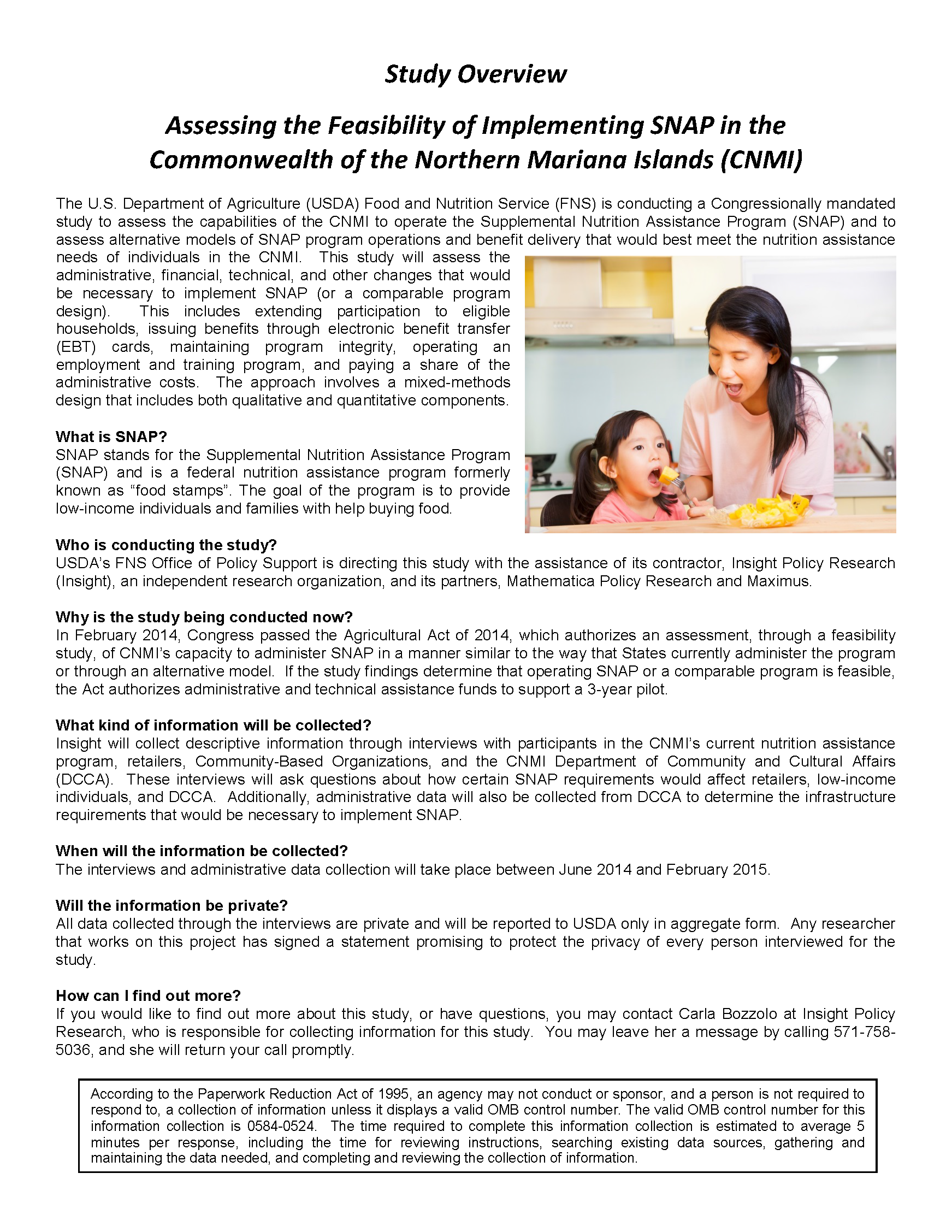 